DESCRIPTION DU PRODUIT/ÉQUIPEMENT NON-CONFORME :DESCRIPTION DU PRODUIT/ÉQUIPEMENT NON-CONFORME :DESCRIPTION DU PRODUIT/ÉQUIPEMENT NON-CONFORME :DESCRIPTION DU PRODUIT/ÉQUIPEMENT NON-CONFORME :DESCRIPTION DU PRODUIT/ÉQUIPEMENT NON-CONFORME :DESCRIPTION DU PRODUIT/ÉQUIPEMENT NON-CONFORME :DESCRIPTION DU PRODUIT/ÉQUIPEMENT NON-CONFORME :DESCRIPTION DU PRODUIT/ÉQUIPEMENT NON-CONFORME :DESCRIPTION DU PRODUIT/ÉQUIPEMENT NON-CONFORME :DESCRIPTION DU PRODUIT/ÉQUIPEMENT NON-CONFORME :RÉFÉRENCE, SI APPLICABLE (# de bon de commande au fournisseur, Feuille de réquisition, etc) :RÉFÉRENCE, SI APPLICABLE (# de bon de commande au fournisseur, Feuille de réquisition, etc) :RÉFÉRENCE, SI APPLICABLE (# de bon de commande au fournisseur, Feuille de réquisition, etc) :RÉFÉRENCE, SI APPLICABLE (# de bon de commande au fournisseur, Feuille de réquisition, etc) :RÉFÉRENCE, SI APPLICABLE (# de bon de commande au fournisseur, Feuille de réquisition, etc) :RÉFÉRENCE, SI APPLICABLE (# de bon de commande au fournisseur, Feuille de réquisition, etc) :RÉFÉRENCE, SI APPLICABLE (# de bon de commande au fournisseur, Feuille de réquisition, etc) :RÉFÉRENCE, SI APPLICABLE (# de bon de commande au fournisseur, Feuille de réquisition, etc) :RÉFÉRENCE, SI APPLICABLE (# de bon de commande au fournisseur, Feuille de réquisition, etc) :RÉFÉRENCE, SI APPLICABLE (# de bon de commande au fournisseur, Feuille de réquisition, etc) :DESCRIPTION DE LA NON-CONFORMITÉ AVEC LA CAUSE (si connue) :DESCRIPTION DE LA NON-CONFORMITÉ AVEC LA CAUSE (si connue) :DESCRIPTION DE LA NON-CONFORMITÉ AVEC LA CAUSE (si connue) :DESCRIPTION DE LA NON-CONFORMITÉ AVEC LA CAUSE (si connue) :DESCRIPTION DE LA NON-CONFORMITÉ AVEC LA CAUSE (si connue) :DESCRIPTION DE LA NON-CONFORMITÉ AVEC LA CAUSE (si connue) :DESCRIPTION DE LA NON-CONFORMITÉ AVEC LA CAUSE (si connue) :DESCRIPTION DE LA NON-CONFORMITÉ AVEC LA CAUSE (si connue) :DESCRIPTION DE LA NON-CONFORMITÉ AVEC LA CAUSE (si connue) :DESCRIPTION DE LA NON-CONFORMITÉ AVEC LA CAUSE (si connue) :Cause possible :Cause possible :Cause possible :Cause possible :Cause possible :Cause possible :Cause possible :Cause possible :Cause possible :Cause possible :Complété par :Complété par :Complété par :Complété par :DateDateDISPOSITION DU PRODUIT/ÉQUIPEMENT NON-CONFORMEDISPOSITION DU PRODUIT/ÉQUIPEMENT NON-CONFORMEDISPOSITION DU PRODUIT/ÉQUIPEMENT NON-CONFORMEDISPOSITION DU PRODUIT/ÉQUIPEMENT NON-CONFORMEDISPOSITION DU PRODUIT/ÉQUIPEMENT NON-CONFORMEDISPOSITION DU PRODUIT/ÉQUIPEMENT NON-CONFORMEDISPOSITION DU PRODUIT/ÉQUIPEMENT NON-CONFORMEDISPOSITION DU PRODUIT/ÉQUIPEMENT NON-CONFORMEDISPOSITION DU PRODUIT/ÉQUIPEMENT NON-CONFORMEDISPOSITION DU PRODUIT/ÉQUIPEMENT NON-CONFORMEMise au rebut :Mise au rebut :Reprise :Reprise :Réparation :Réparation :Réparation :Utiliser tel quel :Utiliser tel quel :Utiliser tel quel :Retour au fournisseur :Retour au fournisseur :Autre :Autre :Mesure corrective :Mesure corrective :Mesure corrective :Mesure corrective :Mesure corrective :Mesure corrective : Instructions de réparation/reprise :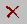  Instructions de réparation/reprise : Instructions de réparation/reprise : Instructions de réparation/reprise : Instructions de réparation/reprise : Instructions de réparation/reprise : Instructions de réparation/reprise : Instructions de réparation/reprise : Instructions de réparation/reprise : Instructions de réparation/reprise : Mesures correctives : Mesures correctives : Mesures correctives : Mesures correctives : Mesures correctives : Mesures correctives : Mesures correctives : Mesures correctives : Mesures correctives : Mesures correctives :Autorisé par :Date :Date :Réinspection par :Réinspection par :Date :Fermé par :Fermé par :Fermé par :Date :